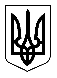 УкраїнаМЕНСЬКА МІСЬКА РАДАМенського району Чернігівської області(сорок друга сесія сьомого скликання )РІШЕННЯ26 серпня 2020 року	№414Розглянувши заяви громадян щодо затвердження технічної документації із землеустрою по встановленню (відновленню) меж земельних ділянок та виділення земельних часток (паїв) в натурі (на місцевості) на території Менського району, керуючись  Законом України «Про порядок виділення в натурі (на місцевості) земельних ділянок  власникам земельних часток (паїв)» та п. 34 ч. 1 ст. 26 Закону України «Про місцеве самоврядування в Україні» Менська міська рада ВИРІШИЛА:Затвердити технічну документацію із землеустрою по встановленню (відновленню) меж земельних ділянок, виділити в натурі (на місцевості) земельні частки (паї) на підставі сертифікатів на право на земельну частку (пай) та передати громадянам у власність земельні ділянки для ведення товарного сільськогосподарського виробництва на території Менського району:за межами с. Куковичі:Пискун Сергій Григорович	2,7160 га	7423085000:07:000:0003 Пискун Сергій Григорович	0,4990 га	7423085000:07:000:0252 за межами с. Ліски:Головченко Анатолій Анатолійович	1,2150 га	7423085900:08:000:0809 Головченко Анатолій Анатолійович	2,3010 га	7423085900:07:000:0826 за межами с. Бірківка:Шуляк Ольга Іванівна	1,1868 га	7423081500:04:000:1345Шуляк Ольга Іванівна	1,3260 га	7423081500:02:000:0279за межами с. Киселівка:Ємець Віра Петрівна	3,4698 га	7423084500:05:000:0272 за межами с. Ушня:Овсієнко Анатолій Миколайович	1,3043 га	742308900:04:000:0412Заєць Сергій Миколайович	0,8568 га	742308900:03:000:0472 1/2Заєць Микола Миколайович	0,8568 га	742308900:03:000:0472 1/2Заєць Сергій Миколайович	0,6872 га	742308900:04:000:0607 1/2Заєць Микола Миколайович	0,6872 га	742308900:04:000:0607 1/2за межами с. Семенівка:Штихно Валентина Андріївна	1,1311 га	7423087600:04:000:0342 ½ Штихно Валентина Андріївна	1,2784 га	7423087600:04:000:0343 ½Штихно Валентина Андріївна	0,4488 га	7423087600:07:000:0535 ½Штихно Валентина Андріївна	0,5091 га	7423087600:07:000:0536 ½Штихно Валентина Андріївна	0,6441 га	7423087600:03:000:0423 ½Штихно Валентина Андріївна	0,6065 га	7423087600:03:000:0424 ½Ященко Світлана Андріївна	1,1311 га	7423087600:04:000:0342 ½Ященко Світлана Андріївна	1,2784 га	7423087600:04:000:0343 ½Ященко Світлана Андріївна	0,4488 га	7423087600:07:000:0535 ½Ященко Світлана Андріївна	0,5091 га	7423087600:07:000:0536 ½Ященко Світлана Андріївна	0,6441 га	7423087600:03:000:0423 ½Ященко Світлана Андріївна	0,6065 га	7423087600:03:000:0424 ½за межами с. Слобідка:Харченко Тетяна Іванівна	2,1102 га	7423088200:02:000:0894 Харченко Тетяна Іванівна	0,5066 га	7423088200:03:000:0857 Харченко Тетяна Іванівна	0,5070 га	7423088200:03:000:0599 Харечко Наталія Іванівна	2,3141 га	7423088200:02:000:0547 Харечко Наталія Іванівна	0,2562 га	7423088200:02:000:0927 Харечко Наталія Іванівна	0,7351 га	7423088200:03:000:0632 Свердел Віталій Олексійович	1,3365 га	7423088200:02:000:0549 Свердел Віталій Олексійович	1,1322 га	7423088200:02:000:0928 Свердел Віталій Олексійович	0,7354 га	7423088200:03:000:0864 2. Контроль за виконанням рішення покласти на постійну комісію з питань містобудування, будівництва, земельних відносин та охорони природи, згідно до регламенту роботи Менської міської ради сьомого скликання.Міський голова							Г.А. ПримаковПро затвердження технічної  документації із землеустрою по встановленню меж земельних ділянок (паїв) громадянам на території Менської ОТГ 